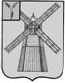 АДМИНИСТРАЦИЯ ПИТЕРСКОГО МУНИЦИПАЛЬНОГО РАЙОНА САРАТОВСКОЙ ОБЛАСТИР А С П О Р Я Ж Е Н И Еот 3 декабря 2014 года  № 279-рс. ПитеркаОб обеспечении пожарной  безопасности объектов и населенных пунктов в осенне-зимний пожароопасный период 2014-2015 годов  на территории Питерского муниципального образованияРассмотрев информацию начальника отделения надзорной деятельности по Питерскому району Жалнина А.В. от 22 октября 2014 года № 53-2-33-05, в соответствии с Федеральным законом от 21 декабря 1994 года № 69-ФЗ «О пожарной безопасности» и в целях принятия дополнительных мер, направленных на повышение уровня противопожарной защищенности объектов, жилья и территорий населенных пунктов муниципального района:1. Председателю комитета по вопросам Питерского муниципального образования администрации муниципального района Камкиной Е.А. совместно с начальником отделения надзорной деятельности Жалниным А.В. (по согласованию), начальником ФГКУ «5 отряд ФПС по Саратовской области ПЧ-53 по охране с. Питерка» Клепиковым А.П. (по согласованию):- организовать на территории муниципального образования обучение населения мерам пожарной безопасности с проведением сходов (встреч с населением), распространением информационных памяток по разъяснению мер пожарной безопасности, связанных с эксплуатацией неисправного электрооборудования и систем отопления, а также особое внимание уделить мерам безопасности при использовании пиротехники при проведении массовых мероприятий;- в срок до 25 декабря 2014 года провести проверку технического состояния противопожарного водоснабжения населенных пунктов;- провести подворный обход частных домовладений, уделив особое внимание местам проживания неблагополучных семей, одиноких престарелых граждан с целью проверки систем отопления, эксплуатации отопительных приборов, а также состояния электропроводки;- откорректировать план привлечения сил и средств для ликвидации чрезвычайных ситуаций;- подготовить приказы о назначении ответственных лиц на время проведения массовых мероприятий, посвященных Новогодним и Рождественским праздникам. Предоставить информацию об ответственных лицах первому заместителю главы администрации Питерского муниципального района Рябову А.А. и в отделение надзорной деятельности по Питерскому району.2. Создать рабочую (профилактическую) группу по предупреждению и ликвидации чрезвычайных ситуаций и обеспечению пожарной безопасности при комитете по вопросам Питерского муниципального образования администрации муниципального района согласно приложению.3. Настоящее распоряжение вступает в силу с момента официального опубликования.4. Настоящее распоряжение опубликовать на официальном сайте администрации Питерского муниципального района Саратовской области в сети Интернет:  http://piterka.sarmo.ru  и районной газете «Искра».5. Контроль за исполнением настоящего распоряжения возложить на первого заместителя главы администрации муниципального района Рябова А.А.Глава  администрациимуниципального района                                                                         В.Н. ДерябинПриложение  к постановлению администрации муниципальногорайона от 3 декабря 2014 года № 279-рСОСТАВ рабочей (профилактической) группы по предупреждению и ликвидации чрезвычайных ситуаций и обеспечению пожарной безопасности при комитете по вопросам Питерского муниципального образования администрации Питерского муниципального районаВЕРНО: управляющий делами администрации               муниципального района                                                          Н.А. Салацкая№ п/пФИОЗанимаемая должностьОбязанности1.Камкина Е.А.председатель комитета по вопросам Питерского муниципального образованияпредседатель группы;2.Аливердиева Н.Е.инспектор по ПВУ комитета по вопросам Питерского муниципального образованиячлен группы, предупреждение и ликвидация чрезвычайных ситуаций;3.Богачев А.М.Уполномоченный участковый полиции  отделения полиции  № 2 межмуниципального отдела  МВД России «Новоузенский» (по согласованию) член группы, обеспечение правопорядка;4.Попкова Л.И.врач-терапевт государственного учреждения здравоохранения Саратовской области «Питерская районная больница» (по согласованию)член группы, оказание медицинской помощи;5.Суворова Н.П.специалист 1 категории комитета по вопросам Питерского муниципального образованиячлен группы, проведение инструктажа